Норматативная и проектная документация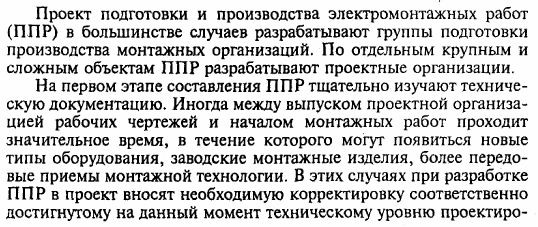 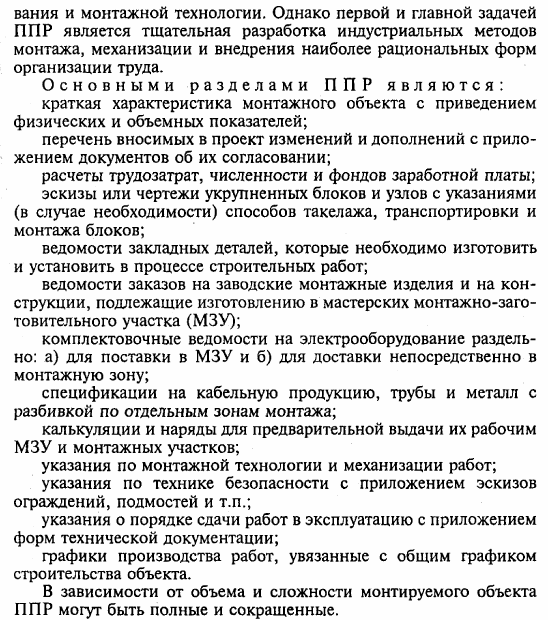 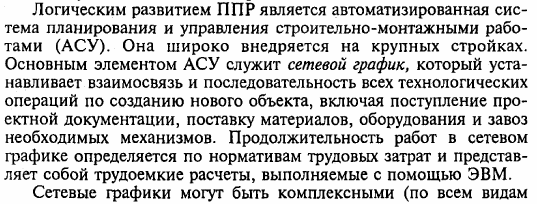 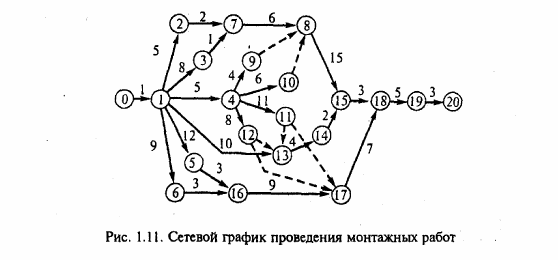 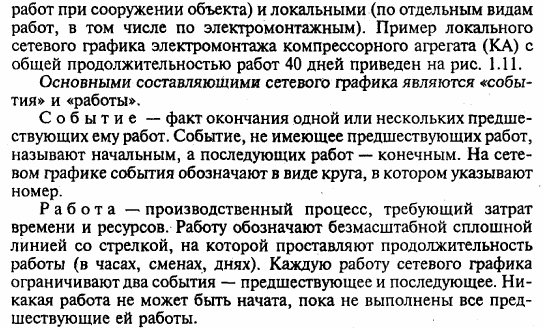 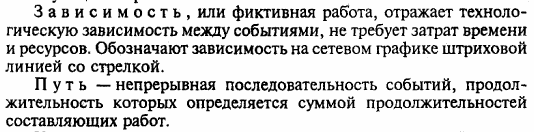 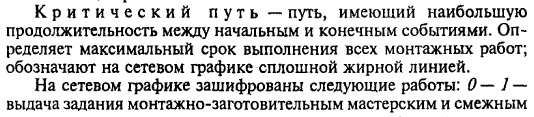 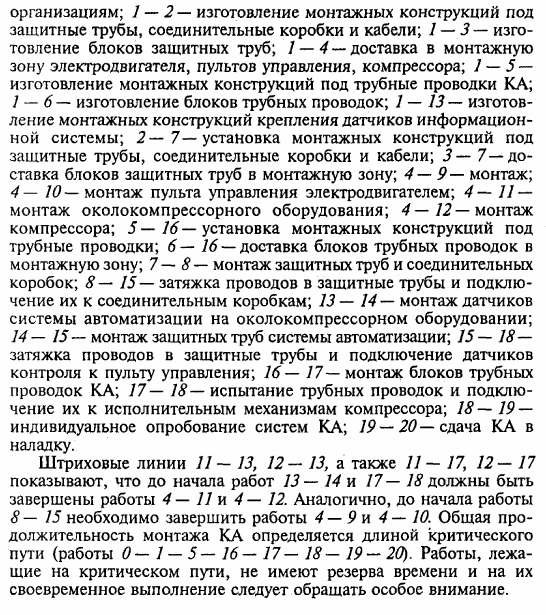 